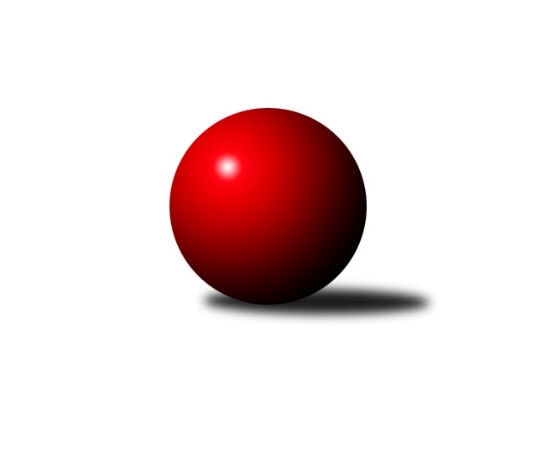 Č.7Ročník 2011/2012	23.5.2024 1. KLZ 2011/2012Statistika 7. kolaTabulka družstev:		družstvo	záp	výh	rem	proh	skore	sety	průměr	body	plné	dorážka	chyby	1.	KK Slavia Praha	7	6	0	1	41.0 : 15.0 	(99.5 : 68.5)	3289	12	2173	1115	14.1	2.	TJ Spartak Přerov	7	5	1	1	36.0 : 20.0 	(95.5 : 72.5)	3227	11	2147	1081	22.9	3.	SKK  Náchod	7	4	0	3	32.5 : 23.5 	(89.0 : 79.0)	3204	8	2147	1057	23.9	4.	KK Konstruktiva Praha	7	4	0	3	32.5 : 23.5 	(88.0 : 80.0)	3201	8	2133	1068	28.6	5.	TJ Sokol Duchcov	7	4	0	3	29.0 : 27.0 	(88.0 : 80.0)	3197	8	2153	1044	29.9	6.	KK Zábřeh  ˝C˝	7	4	0	3	29.0 : 27.0 	(84.5 : 83.5)	3221	8	2155	1066	21.3	7.	SKK Jičín	7	4	0	3	29.0 : 27.0 	(82.0 : 86.0)	3139	8	2133	1006	30	8.	KK Šumperk ˝C˝	7	3	1	3	24.0 : 32.0 	(75.0 : 93.0)	3084	7	2098	986	27.7	9.	KK Blansko	7	3	0	4	27.0 : 29.0 	(85.0 : 83.0)	3209	6	2157	1052	24.1	10.	TJ Sokol Husovice	7	2	0	5	17.0 : 39.0 	(67.0 : 101.0)	3105	4	2145	960	38.7	11.	TJ Sokol Chýnov	7	1	0	6	20.0 : 36.0 	(76.0 : 92.0)	3152	2	2121	1031	33.4	12.	TJ Valašské Meziříčí	7	1	0	6	19.0 : 37.0 	(78.5 : 89.5)	3145	2	2133	1012	29.9Tabulka doma:		družstvo	záp	výh	rem	proh	skore	sety	průměr	body	maximum	minimum	1.	KK Konstruktiva Praha	4	4	0	0	26.5 : 5.5 	(59.5 : 36.5)	3207	8	3264	3153	2.	KK Slavia Praha	3	3	0	0	20.0 : 4.0 	(48.5 : 23.5)	3332	6	3387	3262	3.	TJ Spartak Přerov	3	3	0	0	19.5 : 4.5 	(48.5 : 23.5)	3326	6	3348	3306	4.	SKK  Náchod	3	3	0	0	19.0 : 5.0 	(44.5 : 27.5)	3233	6	3281	3137	5.	KK Zábřeh  ˝C˝	4	3	0	1	20.0 : 12.0 	(54.0 : 42.0)	3145	6	3223	3062	6.	KK Šumperk ˝C˝	4	2	1	1	16.0 : 16.0 	(43.5 : 52.5)	3061	5	3222	2640	7.	KK Blansko	3	2	0	1	15.0 : 9.0 	(44.5 : 27.5)	3254	4	3294	3223	8.	TJ Sokol Husovice	3	2	0	1	12.0 : 12.0 	(36.5 : 35.5)	3125	4	3164	3072	9.	TJ Sokol Duchcov	4	2	0	2	15.0 : 17.0 	(49.5 : 46.5)	3217	4	3255	3166	10.	SKK Jičín	4	2	0	2	15.0 : 17.0 	(46.5 : 49.5)	3104	4	3149	3035	11.	TJ Sokol Chýnov	4	1	0	3	13.0 : 19.0 	(45.5 : 50.5)	3325	2	3350	3309	12.	TJ Valašské Meziříčí	3	0	0	3	7.0 : 17.0 	(34.0 : 38.0)	3155	0	3215	3124Tabulka venku:		družstvo	záp	výh	rem	proh	skore	sety	průměr	body	maximum	minimum	1.	KK Slavia Praha	4	3	0	1	21.0 : 11.0 	(51.0 : 45.0)	3278	6	3384	3172	2.	TJ Spartak Přerov	4	2	1	1	16.5 : 15.5 	(47.0 : 49.0)	3203	5	3376	3137	3.	TJ Sokol Duchcov	3	2	0	1	14.0 : 10.0 	(38.5 : 33.5)	3191	4	3252	3149	4.	SKK Jičín	3	2	0	1	14.0 : 10.0 	(35.5 : 36.5)	3151	4	3230	3066	5.	KK Zábřeh  ˝C˝	3	1	0	2	9.0 : 15.0 	(30.5 : 41.5)	3247	2	3334	3189	6.	KK Šumperk ˝C˝	3	1	0	2	8.0 : 16.0 	(31.5 : 40.5)	3092	2	3103	3076	7.	SKK  Náchod	4	1	0	3	13.5 : 18.5 	(44.5 : 51.5)	3197	2	3338	3065	8.	TJ Valašské Meziříčí	4	1	0	3	12.0 : 20.0 	(44.5 : 51.5)	3143	2	3225	3048	9.	KK Blansko	4	1	0	3	12.0 : 20.0 	(40.5 : 55.5)	3198	2	3344	3074	10.	TJ Sokol Chýnov	3	0	0	3	7.0 : 17.0 	(30.5 : 41.5)	3094	0	3175	3041	11.	KK Konstruktiva Praha	3	0	0	3	6.0 : 18.0 	(28.5 : 43.5)	3199	0	3240	3135	12.	TJ Sokol Husovice	4	0	0	4	5.0 : 27.0 	(30.5 : 65.5)	3101	0	3187	3055Tabulka podzimní části:		družstvo	záp	výh	rem	proh	skore	sety	průměr	body	doma	venku	1.	KK Slavia Praha	7	6	0	1	41.0 : 15.0 	(99.5 : 68.5)	3289	12 	3 	0 	0 	3 	0 	1	2.	TJ Spartak Přerov	7	5	1	1	36.0 : 20.0 	(95.5 : 72.5)	3227	11 	3 	0 	0 	2 	1 	1	3.	SKK  Náchod	7	4	0	3	32.5 : 23.5 	(89.0 : 79.0)	3204	8 	3 	0 	0 	1 	0 	3	4.	KK Konstruktiva Praha	7	4	0	3	32.5 : 23.5 	(88.0 : 80.0)	3201	8 	4 	0 	0 	0 	0 	3	5.	TJ Sokol Duchcov	7	4	0	3	29.0 : 27.0 	(88.0 : 80.0)	3197	8 	2 	0 	2 	2 	0 	1	6.	KK Zábřeh  ˝C˝	7	4	0	3	29.0 : 27.0 	(84.5 : 83.5)	3221	8 	3 	0 	1 	1 	0 	2	7.	SKK Jičín	7	4	0	3	29.0 : 27.0 	(82.0 : 86.0)	3139	8 	2 	0 	2 	2 	0 	1	8.	KK Šumperk ˝C˝	7	3	1	3	24.0 : 32.0 	(75.0 : 93.0)	3084	7 	2 	1 	1 	1 	0 	2	9.	KK Blansko	7	3	0	4	27.0 : 29.0 	(85.0 : 83.0)	3209	6 	2 	0 	1 	1 	0 	3	10.	TJ Sokol Husovice	7	2	0	5	17.0 : 39.0 	(67.0 : 101.0)	3105	4 	2 	0 	1 	0 	0 	4	11.	TJ Sokol Chýnov	7	1	0	6	20.0 : 36.0 	(76.0 : 92.0)	3152	2 	1 	0 	3 	0 	0 	3	12.	TJ Valašské Meziříčí	7	1	0	6	19.0 : 37.0 	(78.5 : 89.5)	3145	2 	0 	0 	3 	1 	0 	3Tabulka jarní části:		družstvo	záp	výh	rem	proh	skore	sety	průměr	body	doma	venku	1.	SKK Jičín	0	0	0	0	0.0 : 0.0 	(0.0 : 0.0)	0	0 	0 	0 	0 	0 	0 	0 	2.	KK Slavia Praha	0	0	0	0	0.0 : 0.0 	(0.0 : 0.0)	0	0 	0 	0 	0 	0 	0 	0 	3.	TJ Sokol Duchcov	0	0	0	0	0.0 : 0.0 	(0.0 : 0.0)	0	0 	0 	0 	0 	0 	0 	0 	4.	TJ Sokol Chýnov	0	0	0	0	0.0 : 0.0 	(0.0 : 0.0)	0	0 	0 	0 	0 	0 	0 	0 	5.	TJ Spartak Přerov	0	0	0	0	0.0 : 0.0 	(0.0 : 0.0)	0	0 	0 	0 	0 	0 	0 	0 	6.	TJ Sokol Husovice	0	0	0	0	0.0 : 0.0 	(0.0 : 0.0)	0	0 	0 	0 	0 	0 	0 	0 	7.	KK Konstruktiva Praha	0	0	0	0	0.0 : 0.0 	(0.0 : 0.0)	0	0 	0 	0 	0 	0 	0 	0 	8.	KK Zábřeh  ˝C˝	0	0	0	0	0.0 : 0.0 	(0.0 : 0.0)	0	0 	0 	0 	0 	0 	0 	0 	9.	KK Blansko	0	0	0	0	0.0 : 0.0 	(0.0 : 0.0)	0	0 	0 	0 	0 	0 	0 	0 	10.	TJ Valašské Meziříčí	0	0	0	0	0.0 : 0.0 	(0.0 : 0.0)	0	0 	0 	0 	0 	0 	0 	0 	11.	SKK  Náchod	0	0	0	0	0.0 : 0.0 	(0.0 : 0.0)	0	0 	0 	0 	0 	0 	0 	0 	12.	KK Šumperk ˝C˝	0	0	0	0	0.0 : 0.0 	(0.0 : 0.0)	0	0 	0 	0 	0 	0 	0 	0 Zisk bodů pro družstvo:		jméno hráče	družstvo	body	zápasy	v %	dílčí body	sety	v %	1.	Kateřina Fajdeková 	TJ Spartak Přerov 	7	/	7	(100%)	20	/	28	(71%)	2.	Aneta Cvejnová 	SKK  Náchod 	6	/	6	(100%)	18.5	/	24	(77%)	3.	Kamila Barborová 	KK Slavia Praha 	6	/	6	(100%)	18	/	24	(75%)	4.	Blanka Mizerová 	KK Slavia Praha 	6	/	6	(100%)	15.5	/	24	(65%)	5.	Zdeňka Ševčíková 	KK Blansko  	6	/	7	(86%)	20.5	/	28	(73%)	6.	Jana Hrouzová 	KK Konstruktiva Praha  	6	/	7	(86%)	18.5	/	28	(66%)	7.	Dana Adamů 	SKK  Náchod 	6	/	7	(86%)	18	/	28	(64%)	8.	Lucie Moravcová 	SKK  Náchod 	6	/	7	(86%)	17	/	28	(61%)	9.	Vladimíra Šťastná 	KK Slavia Praha 	5	/	6	(83%)	17	/	24	(71%)	10.	Kristýna Strouhalová 	TJ Spartak Přerov 	5	/	6	(83%)	16	/	24	(67%)	11.	Kateřina Bezdíčková 	KK Šumperk ˝C˝ 	5	/	7	(71%)	17.5	/	28	(63%)	12.	Olga Bučková 	KK Zábřeh  ˝C˝ 	5	/	7	(71%)	17.5	/	28	(63%)	13.	Romana Švubová 	KK Zábřeh  ˝C˝ 	5	/	7	(71%)	16.5	/	28	(59%)	14.	Jana Račková 	TJ Sokol Chýnov 	5	/	7	(71%)	16.5	/	28	(59%)	15.	Adéla Kolaříková 	TJ Sokol Duchcov 	5	/	7	(71%)	16	/	28	(57%)	16.	Zdena Vytisková 	TJ Sokol Chýnov 	5	/	7	(71%)	16	/	28	(57%)	17.	Markéta Hofmanová 	TJ Sokol Duchcov 	5	/	7	(71%)	15.5	/	28	(55%)	18.	Michaela Nožičková 	SKK Jičín 	4	/	5	(80%)	10	/	20	(50%)	19.	Jana Pavlíková 	KK Slavia Praha 	4	/	6	(67%)	16	/	24	(67%)	20.	Kamila Katzerová 	TJ Spartak Přerov 	4	/	6	(67%)	16	/	24	(67%)	21.	Nikol Plačková 	TJ Sokol Duchcov 	4	/	6	(67%)	14.5	/	24	(60%)	22.	Petra Najmanová 	KK Konstruktiva Praha  	4	/	6	(67%)	14	/	24	(58%)	23.	Gabriela Helisová 	TJ Spartak Přerov 	4	/	6	(67%)	12.5	/	24	(52%)	24.	Jitka Killarová 	KK Zábřeh  ˝C˝ 	4	/	6	(67%)	12	/	24	(50%)	25.	Eva Kopřivová 	KK Konstruktiva Praha  	4	/	6	(67%)	12	/	24	(50%)	26.	Markéta Jandíková 	TJ Valašské Meziříčí 	4	/	7	(57%)	17.5	/	28	(63%)	27.	Michaela Sedláčková 	TJ Spartak Přerov 	4	/	7	(57%)	17.5	/	28	(63%)	28.	Lenka Hrdinová 	SKK Jičín 	4	/	7	(57%)	16	/	28	(57%)	29.	Lenka Kalová st.	KK Blansko  	4	/	7	(57%)	15	/	28	(54%)	30.	Šárka Marková 	KK Slavia Praha 	4	/	7	(57%)	15	/	28	(54%)	31.	Soňa Daňková 	KK Blansko  	4	/	7	(57%)	14.5	/	28	(52%)	32.	Petra Abelová 	SKK Jičín 	4	/	7	(57%)	14.5	/	28	(52%)	33.	Vendula Šebková 	TJ Valašské Meziříčí 	4	/	7	(57%)	14	/	28	(50%)	34.	Monika Trdá 	TJ Sokol Husovice 	4	/	7	(57%)	14	/	28	(50%)	35.	Hana Viewegová 	KK Konstruktiva Praha  	4	/	7	(57%)	13.5	/	28	(48%)	36.	Marie Kolářová 	SKK Jičín 	3	/	6	(50%)	12.5	/	24	(52%)	37.	Lenka Kubová 	KK Šumperk ˝C˝ 	3	/	6	(50%)	11.5	/	24	(48%)	38.	Martina Čapková 	KK Konstruktiva Praha  	3	/	6	(50%)	10.5	/	24	(44%)	39.	Jana Volková 	TJ Valašské Meziříčí 	3	/	6	(50%)	10	/	24	(42%)	40.	Lenka Horňáková 	KK Zábřeh  ˝C˝ 	3	/	7	(43%)	15	/	28	(54%)	41.	Martina Hrdinová 	SKK Jičín 	3	/	7	(43%)	13	/	28	(46%)	42.	Věra Návarová 	TJ Sokol Chýnov 	3	/	7	(43%)	12.5	/	28	(45%)	43.	Renata Konečná 	TJ Sokol Husovice 	3	/	7	(43%)	12	/	28	(43%)	44.	Michaela ml. Divišová 	SKK  Náchod 	3	/	7	(43%)	11	/	28	(39%)	45.	Ilona Bezdíčková 	SKK  Náchod 	2.5	/	7	(36%)	12.5	/	28	(45%)	46.	Alena Šmídová 	TJ Sokol Duchcov 	2	/	3	(67%)	7.5	/	12	(63%)	47.	Lucie Nevřivová 	KK Blansko  	2	/	3	(67%)	4	/	12	(33%)	48.	Veronika Plasová 	KK Konstruktiva Praha  	2	/	4	(50%)	10	/	16	(63%)	49.	Iva Boučková 	TJ Sokol Duchcov 	2	/	4	(50%)	9	/	16	(56%)	50.	Helena Gruszková 	KK Slavia Praha 	2	/	4	(50%)	8	/	16	(50%)	51.	Růžena Smrčková 	KK Slavia Praha 	2	/	4	(50%)	8	/	16	(50%)	52.	Běla Wollerová 	TJ Sokol Husovice 	2	/	5	(40%)	9	/	20	(45%)	53.	Kamila Šmerdová 	KK Blansko  	2	/	5	(40%)	8.5	/	20	(43%)	54.	Ivana Majerová 	TJ Sokol Husovice 	2	/	5	(40%)	7.5	/	20	(38%)	55.	Miroslava Cízlerová 	TJ Sokol Chýnov 	2	/	5	(40%)	6	/	20	(30%)	56.	Barbora Křenková 	TJ Valašské Meziříčí 	2	/	6	(33%)	13	/	24	(54%)	57.	Zuzana Kolaříková 	TJ Sokol Husovice 	2	/	6	(33%)	12	/	24	(50%)	58.	Simona Koutníková 	TJ Sokol Duchcov 	2	/	6	(33%)	10	/	24	(42%)	59.	Kateřina Petková 	KK Šumperk ˝C˝ 	2	/	6	(33%)	9.5	/	24	(40%)	60.	Dana Viková 	SKK Jičín 	2	/	7	(29%)	13	/	28	(46%)	61.	Soňa Lahodová 	KK Blansko  	2	/	7	(29%)	12.5	/	28	(45%)	62.	Olga Ollingerová 	KK Zábřeh  ˝C˝ 	2	/	7	(29%)	9	/	28	(32%)	63.	Andrea Tatoušková 	KK Šumperk ˝C˝ 	2	/	7	(29%)	9	/	28	(32%)	64.	Kateřina Kohoutová 	KK Konstruktiva Praha  	1.5	/	6	(25%)	9.5	/	24	(40%)	65.	Blanka Mašková 	TJ Sokol Chýnov 	1	/	1	(100%)	3	/	4	(75%)	66.	Helena Sobčáková 	KK Zábřeh  ˝C˝ 	1	/	1	(100%)	3	/	4	(75%)	67.	Jitka Horká 	KK Šumperk ˝C˝ 	1	/	1	(100%)	3	/	4	(75%)	68.	Nela Pristandová 	SKK Jičín 	1	/	1	(100%)	2	/	4	(50%)	69.	Ludmila Šťastná 	TJ Valašské Meziříčí 	1	/	1	(100%)	2	/	4	(50%)	70.	Martina Janyšková 	TJ Spartak Přerov 	1	/	3	(33%)	5	/	12	(42%)	71.	Lucie Pavelková 	TJ Valašské Meziříčí 	1	/	3	(33%)	5	/	12	(42%)	72.	Dana Musilová 	KK Blansko  	1	/	5	(20%)	9	/	20	(45%)	73.	Petra Vlčková 	SKK  Náchod 	1	/	5	(20%)	8	/	20	(40%)	74.	Jana Holubová 	TJ Spartak Přerov 	1	/	5	(20%)	8	/	20	(40%)	75.	Magdalena Holecová 	TJ Sokol Duchcov 	1	/	5	(20%)	8	/	20	(40%)	76.	Renata Adamcová 	TJ Valašské Meziříčí 	1	/	5	(20%)	7	/	20	(35%)	77.	Klára Zubajová 	TJ Valašské Meziříčí 	1	/	6	(17%)	9	/	24	(38%)	78.	Veronika Štáblová 	KK Šumperk ˝C˝ 	1	/	7	(14%)	12.5	/	28	(45%)	79.	Vendula Mederová 	KK Šumperk ˝C˝ 	1	/	7	(14%)	12	/	28	(43%)	80.	Alena Kovandová 	TJ Sokol Chýnov 	1	/	7	(14%)	11.5	/	28	(41%)	81.	Dana Wiedermannová 	KK Zábřeh  ˝C˝ 	1	/	7	(14%)	11.5	/	28	(41%)	82.	Ludmila Landkamerová 	TJ Sokol Chýnov 	1	/	8	(13%)	10.5	/	32	(33%)	83.	Pavlína Procházková 	TJ Sokol Husovice 	0	/	1	(0%)	2	/	4	(50%)	84.	Kristýna Štreichová 	TJ Valašské Meziříčí 	0	/	1	(0%)	1	/	4	(25%)	85.	Naděžda Musilová 	KK Blansko  	0	/	1	(0%)	1	/	4	(25%)	86.	Růžena Svobodová 	TJ Sokol Duchcov 	0	/	1	(0%)	1	/	4	(25%)	87.	Milena Mankovecká 	SKK  Náchod 	0	/	1	(0%)	1	/	4	(25%)	88.	Jana Kolínková 	TJ Sokol Husovice 	0	/	1	(0%)	0	/	4	(0%)	89.	Šárka Majerová 	SKK  Náchod 	0	/	2	(0%)	3	/	8	(38%)	90.	Lucie Kelpenčevová 	TJ Sokol Husovice 	0	/	3	(0%)	3	/	12	(25%)	91.	Pavlína Radílková 	KK Slavia Praha 	0	/	3	(0%)	2	/	12	(17%)	92.	Markéta Gabrhelová 	TJ Sokol Husovice 	0	/	4	(0%)	5.5	/	16	(34%)Průměry na kuželnách:		kuželna	průměr	plné	dorážka	chyby	výkon na hráče	1.	TJ Sokol Chýnov, 1-2	3329	2233	1095	27.0	(554.9)	2.	TJ Spartak Přerov, 1-6	3270	2186	1083	26.2	(545.0)	3.	KK Slavia Praha, 1-4	3253	2152	1101	18.5	(542.2)	4.	Duchcov, 1-4	3225	2173	1051	29.8	(537.6)	5.	KK Blansko, 1-6	3213	2164	1049	25.2	(535.5)	6.	SKK Nachod, 1-4	3194	2177	1017	30.7	(532.4)	7.	TJ Valašské Meziříčí, 1-4	3189	2150	1039	26.2	(531.6)	8.	KK Konstruktiva Praha, 1-6	3149	2141	1008	35.6	(525.0)	9.	KK Zábřeh, 1-4	3126	2099	1027	22.1	(521.0)	10.	TJ Sokol Husovice, 1-4	3125	2143	981	33.0	(520.9)	11.	SKK Jičín, 1-4	3117	2084	1033	23.5	(519.6)	12.	KK Šumperk, 1-4	3104	2085	1019	26.1	(517.4)Nejlepší výkony na kuželnách:TJ Sokol Chýnov, 1-2KK Slavia Praha	3384	1. kolo	Vladimíra Šťastná 	KK Slavia Praha	619	1. koloTJ Spartak Přerov	3376	3. kolo	Jana Račková 	TJ Sokol Chýnov	617	3. koloTJ Sokol Chýnov	3350	1. kolo	Michaela Sedláčková 	TJ Spartak Přerov	609	3. koloKK Zábřeh  ˝C˝	3334	6. kolo	Jana Račková 	TJ Sokol Chýnov	595	6. koloTJ Sokol Chýnov	3332	6. kolo	Jana Račková 	TJ Sokol Chýnov	590	4. koloTJ Sokol Chýnov	3310	3. kolo	Kristýna Strouhalová 	TJ Spartak Přerov	582	3. koloTJ Sokol Chýnov	3309	4. kolo	Jana Hrouzová 	KK Konstruktiva Praha 	580	4. koloKK Konstruktiva Praha 	3240	4. kolo	Blanka Mašková 	TJ Sokol Chýnov	580	1. kolo		. kolo	Kamila Barborová 	KK Slavia Praha	579	1. kolo		. kolo	Zdena Vytisková 	TJ Sokol Chýnov	578	4. koloTJ Spartak Přerov, 1-6TJ Spartak Přerov	3348	6. kolo	Michaela Sedláčková 	TJ Spartak Přerov	587	2. koloSKK  Náchod	3338	6. kolo	Kamila Katzerová 	TJ Spartak Přerov	581	6. koloTJ Spartak Přerov	3324	4. kolo	Ilona Bezdíčková 	SKK  Náchod	577	6. koloTJ Spartak Přerov	3306	2. kolo	Kristýna Strouhalová 	TJ Spartak Přerov	577	6. koloKK Blansko 	3228	4. kolo	Dana Adamů 	SKK  Náchod	574	6. koloTJ Sokol Husovice	3076	2. kolo	Kamila Katzerová 	TJ Spartak Přerov	571	4. kolo		. kolo	Kateřina Fajdeková 	TJ Spartak Přerov	570	2. kolo		. kolo	Kateřina Fajdeková 	TJ Spartak Přerov	562	6. kolo		. kolo	Gabriela Helisová 	TJ Spartak Přerov	561	4. kolo		. kolo	Zdeňka Ševčíková 	KK Blansko 	560	4. koloKK Slavia Praha, 1-4KK Slavia Praha	3387	6. kolo	Šárka Marková 	KK Slavia Praha	610	6. koloKK Slavia Praha	3346	2. kolo	Kamila Barborová 	KK Slavia Praha	597	2. koloKK Slavia Praha	3262	4. kolo	Kamila Barborová 	KK Slavia Praha	592	4. koloKK Konstruktiva Praha 	3223	2. kolo	Jana Pavlíková 	KK Slavia Praha	575	6. koloKK Zábřeh  ˝C˝	3218	4. kolo	Blanka Mizerová 	KK Slavia Praha	572	2. koloTJ Sokol Husovice	3084	6. kolo	Helena Gruszková 	KK Slavia Praha	571	2. kolo		. kolo	Kamila Barborová 	KK Slavia Praha	565	6. kolo		. kolo	Vladimíra Šťastná 	KK Slavia Praha	564	6. kolo		. kolo	Jitka Killarová 	KK Zábřeh  ˝C˝	558	4. kolo		. kolo	Lenka Horňáková 	KK Zábřeh  ˝C˝	557	4. koloDuchcov, 1-4SKK  Náchod	3291	3. kolo	Lucie Moravcová 	SKK  Náchod	590	3. koloKK Slavia Praha	3284	5. kolo	Kamila Barborová 	KK Slavia Praha	587	5. koloTJ Sokol Duchcov	3255	1. kolo	Adéla Kolaříková 	TJ Sokol Duchcov	576	1. koloTJ Sokol Duchcov	3252	5. kolo	Markéta Hofmanová 	TJ Sokol Duchcov	572	5. koloTJ Sokol Duchcov	3194	7. kolo	Renata Konečná 	TJ Sokol Husovice	568	1. koloTJ Sokol Husovice	3187	1. kolo	Nikol Plačková 	TJ Sokol Duchcov	562	7. koloTJ Sokol Chýnov	3175	7. kolo	Aneta Cvejnová 	SKK  Náchod	561	3. koloTJ Sokol Duchcov	3166	3. kolo	Jana Račková 	TJ Sokol Chýnov	561	7. kolo		. kolo	Monika Trdá 	TJ Sokol Husovice	560	1. kolo		. kolo	Adéla Kolaříková 	TJ Sokol Duchcov	559	3. koloKK Blansko, 1-6KK Blansko 	3294	7. kolo	Zdeňka Ševčíková 	KK Blansko 	584	7. koloTJ Sokol Duchcov	3252	2. kolo	Markéta Hofmanová 	TJ Sokol Duchcov	582	2. koloKK Blansko 	3244	5. kolo	Lenka Kalová st.	KK Blansko 	581	2. koloKK Blansko 	3223	2. kolo	Zdeňka Ševčíková 	KK Blansko 	581	2. koloKK Slavia Praha	3172	7. kolo	Lenka Kalová st.	KK Blansko 	573	5. koloSKK  Náchod	3094	5. kolo	Nikol Plačková 	TJ Sokol Duchcov	568	2. kolo		. kolo	Lenka Kalová st.	KK Blansko 	562	7. kolo		. kolo	Soňa Lahodová 	KK Blansko 	559	5. kolo		. kolo	Soňa Daňková 	KK Blansko 	558	7. kolo		. kolo	Dana Musilová 	KK Blansko 	555	7. koloSKK Nachod, 1-4SKK  Náchod	3281	7. kolo	Dana Adamů 	SKK  Náchod	592	7. koloSKK  Náchod	3281	2. kolo	Aneta Cvejnová 	SKK  Náchod	578	7. koloTJ Valašské Meziříčí	3225	7. kolo	Markéta Jandíková 	TJ Valašské Meziříčí	578	7. koloKK Zábřeh  ˝C˝	3189	2. kolo	Aneta Cvejnová 	SKK  Náchod	567	2. koloSKK  Náchod	3137	4. kolo	Olga Bučková 	KK Zábřeh  ˝C˝	566	2. koloTJ Sokol Husovice	3055	4. kolo	Lucie Moravcová 	SKK  Náchod	562	2. kolo		. kolo	Lucie Moravcová 	SKK  Náchod	558	4. kolo		. kolo	Petra Vlčková 	SKK  Náchod	554	2. kolo		. kolo	Dana Adamů 	SKK  Náchod	550	4. kolo		. kolo	Vendula Šebková 	TJ Valašské Meziříčí	547	7. koloTJ Valašské Meziříčí, 1-4KK Blansko 	3344	6. kolo	Lenka Kalová st.	KK Blansko 	597	6. koloTJ Valašské Meziříčí	3215	6. kolo	Lucie Nevřivová 	KK Blansko 	581	6. koloTJ Sokol Duchcov	3171	4. kolo	Nikol Plačková 	TJ Sokol Duchcov	570	4. koloSKK Jičín	3158	2. kolo	Soňa Daňková 	KK Blansko 	559	6. koloTJ Valašské Meziříčí	3127	2. kolo	Zdeňka Ševčíková 	KK Blansko 	553	6. koloTJ Valašské Meziříčí	3124	4. kolo	Klára Zubajová 	TJ Valašské Meziříčí	549	6. kolo		. kolo	Lucie Pavelková 	TJ Valašské Meziříčí	549	6. kolo		. kolo	Barbora Křenková 	TJ Valašské Meziříčí	548	2. kolo		. kolo	Markéta Jandíková 	TJ Valašské Meziříčí	548	6. kolo		. kolo	Adéla Kolaříková 	TJ Sokol Duchcov	542	4. koloKK Konstruktiva Praha, 1-6KK Konstruktiva Praha 	3264	3. kolo	Veronika Plasová 	KK Konstruktiva Praha 	585	3. koloKK Konstruktiva Praha 	3215	5. kolo	Vendula Šebková 	TJ Valašské Meziříčí	579	1. koloKK Konstruktiva Praha 	3197	1. kolo	Hana Viewegová 	KK Konstruktiva Praha 	577	5. koloKK Konstruktiva Praha 	3153	6. kolo	Veronika Plasová 	KK Konstruktiva Praha 	568	5. koloTJ Spartak Přerov	3137	5. kolo	Michaela Sedláčková 	TJ Spartak Přerov	564	5. koloTJ Valašské Meziříčí	3091	1. kolo	Petra Najmanová 	KK Konstruktiva Praha 	564	6. koloKK Šumperk ˝C˝	3076	3. kolo	Petra Najmanová 	KK Konstruktiva Praha 	561	3. koloSKK Jičín	3066	6. kolo	Martina Čapková 	KK Konstruktiva Praha 	560	6. kolo		. kolo	Veronika Plasová 	KK Konstruktiva Praha 	557	1. kolo		. kolo	Martina Hrdinová 	SKK Jičín	553	6. koloKK Zábřeh, 1-4KK Zábřeh  ˝C˝	3223	7. kolo	Lenka Horňáková 	KK Zábřeh  ˝C˝	583	1. koloKK Zábřeh  ˝C˝	3170	1. kolo	Jitka Killarová 	KK Zábřeh  ˝C˝	570	7. koloKK Blansko 	3146	1. kolo	Jana Hrouzová 	KK Konstruktiva Praha 	567	7. koloKK Konstruktiva Praha 	3135	7. kolo	Jitka Killarová 	KK Zábřeh  ˝C˝	565	3. koloKK Zábřeh  ˝C˝	3123	3. kolo	Jitka Horká 	KK Šumperk ˝C˝	560	5. koloKK Šumperk ˝C˝	3103	5. kolo	Jitka Killarová 	KK Zábřeh  ˝C˝	555	1. koloKK Zábřeh  ˝C˝	3062	5. kolo	Romana Švubová 	KK Zábřeh  ˝C˝	545	7. koloTJ Valašské Meziříčí	3048	3. kolo	Petra Najmanová 	KK Konstruktiva Praha 	545	7. kolo		. kolo	Zdeňka Ševčíková 	KK Blansko 	543	1. kolo		. kolo	Soňa Daňková 	KK Blansko 	542	1. koloTJ Sokol Husovice, 1-4TJ Valašské Meziříčí	3208	5. kolo	Monika Trdá 	TJ Sokol Husovice	568	3. koloTJ Sokol Husovice	3164	7. kolo	Markéta Jandíková 	TJ Valašské Meziříčí	563	5. koloTJ Sokol Husovice	3138	3. kolo	Barbora Křenková 	TJ Valašské Meziříčí	558	5. koloKK Šumperk ˝C˝	3097	7. kolo	Renata Konečná 	TJ Sokol Husovice	552	7. koloKK Blansko 	3074	3. kolo	Zuzana Kolaříková 	TJ Sokol Husovice	548	7. koloTJ Sokol Husovice	3072	5. kolo	Vendula Šebková 	TJ Valašské Meziříčí	546	5. kolo		. kolo	Kateřina Petková 	KK Šumperk ˝C˝	540	7. kolo		. kolo	Lenka Kubová 	KK Šumperk ˝C˝	539	7. kolo		. kolo	Lenka Kalová st.	KK Blansko 	536	3. kolo		. kolo	Pavlína Procházková 	TJ Sokol Husovice	536	7. koloSKK Jičín, 1-4KK Slavia Praha	3272	3. kolo	Jana Pavlíková 	KK Slavia Praha	569	3. koloTJ Spartak Přerov	3150	7. kolo	Petra Abelová 	SKK Jičín	564	5. koloSKK Jičín	3149	5. kolo	Vladimíra Šťastná 	KK Slavia Praha	560	3. koloSKK Jičín	3147	7. kolo	Alena Kovandová 	TJ Sokol Chýnov	558	5. koloSKK Jičín	3083	1. kolo	Kamila Katzerová 	TJ Spartak Přerov	552	7. koloSKK  Náchod	3065	1. kolo	Aneta Cvejnová 	SKK  Náchod	550	1. koloTJ Sokol Chýnov	3041	5. kolo	Helena Gruszková 	KK Slavia Praha	543	3. koloSKK Jičín	3035	3. kolo	Kateřina Fajdeková 	TJ Spartak Přerov	542	7. kolo		. kolo	Kamila Barborová 	KK Slavia Praha	542	3. kolo		. kolo	Petra Abelová 	SKK Jičín	542	7. koloKK Šumperk, 1-4SKK Jičín	3230	4. kolo	Kateřina Bezdíčková 	KK Šumperk ˝C˝	570	6. koloKK Šumperk ˝C˝	3222	2. kolo	Kateřina Bezdíčková 	KK Šumperk ˝C˝	567	2. koloKK Šumperk ˝C˝	3200	1. kolo	Lenka Kubová 	KK Šumperk ˝C˝	560	2. koloKK Šumperk ˝C˝	3182	4. kolo	Kateřina Petková 	KK Šumperk ˝C˝	560	1. koloTJ Sokol Duchcov	3149	6. kolo	Michaela Nožičková 	SKK Jičín	558	4. koloTJ Spartak Přerov	3148	1. kolo	Jana Račková 	TJ Sokol Chýnov	552	2. koloTJ Sokol Chýnov	3065	2. kolo	Andrea Tatoušková 	KK Šumperk ˝C˝	551	2. koloKK Šumperk ˝C˝	2640	6. kolo	Kateřina Bezdíčková 	KK Šumperk ˝C˝	548	4. kolo		. kolo	Lenka Hrdinová 	SKK Jičín	548	4. kolo		. kolo	Adéla Kolaříková 	TJ Sokol Duchcov	545	6. koloČetnost výsledků:	8.0 : 0.0	2x	7.0 : 1.0	7x	6.5 : 1.5	1x	6.0 : 2.0	9x	5.0 : 3.0	7x	4.5 : 3.5	1x	4.0 : 4.0	1x	3.0 : 5.0	4x	2.0 : 6.0	8x	1.0 : 7.0	1x	0.0 : 8.0	1x